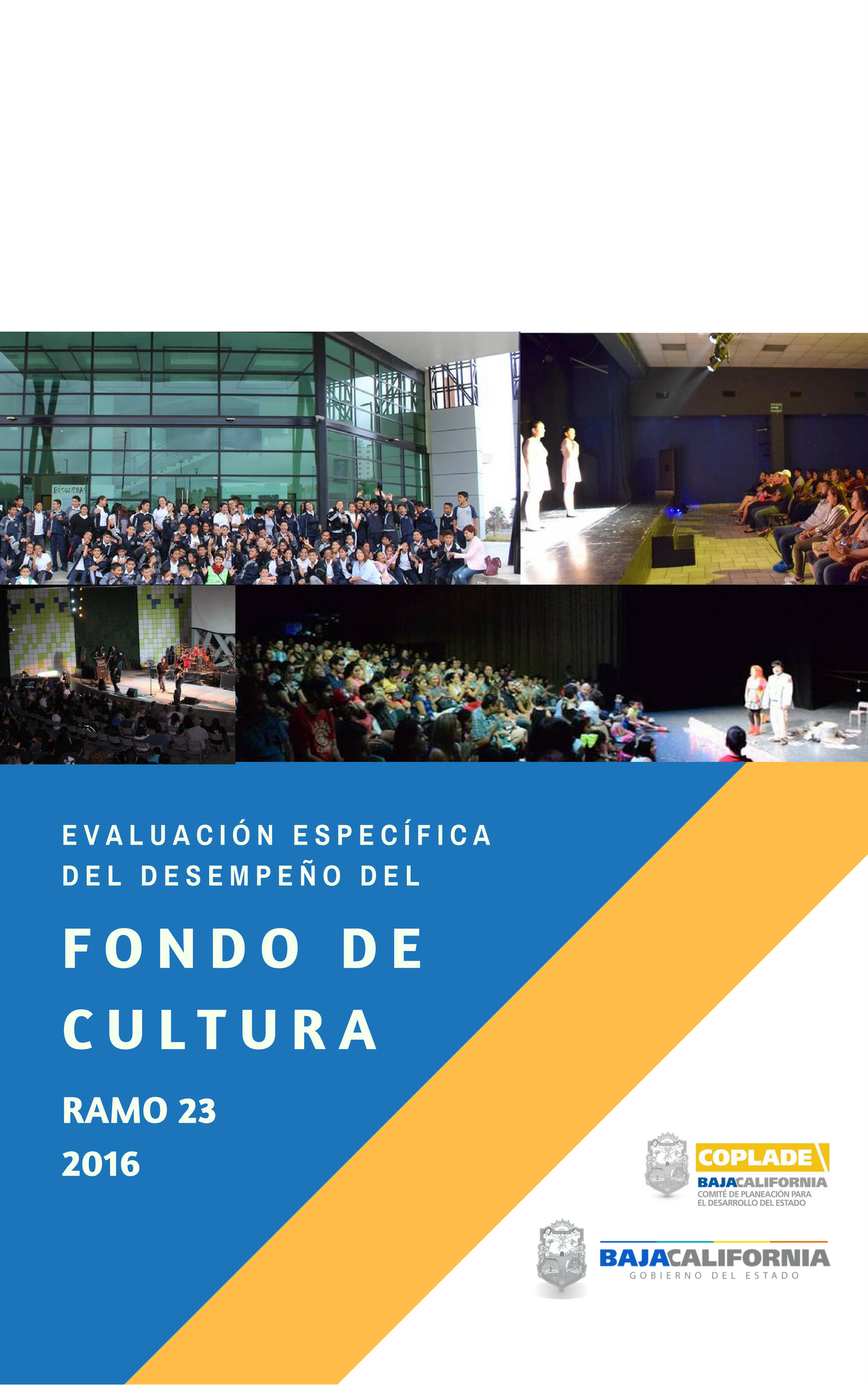 Índice 1.- Introducción 2.- Datos generales del Fondo 3.- Resultados logrados por el Fondo de CulturaAnálisis del cumplimiento de los objetivos y metas establecidos. Análisis de indicadores con que cuenta el fondo y avances presentados.Análisis del presupuesto original, modificador y ejercido. 4.- Análisis de Cobertura de la población potencial, población objetivo y  cobertura de atención.5.- Análisis y seguimiento de las recomendaciones atendidas y los avances de aspectos susceptibles de mejora.6.- Conclusiones y recomendaciones 	Análisis FODA	Conclusiones 	Recomendaciones 7.- Fuentes de Información y Anexos Introducción La presente Evaluación Especifica del Desempeño del Fondo de Cultura el cual tiene como principal objetivo contribuir a promover y difundir el arte y la cultura para conservar las expresiones culturales del patrimonio cultural inmaterial; preservar los bienes que integran el patrimonio cultural materia; acrecentar y conservar la infraestructura cultural disponible para fomentar la cultura.  El Fondo de Cultura para el año 2016 se dividió en 3 principales programas, Desarrollo Cultural, Programa de Cultura en las Entidades Federativas y el Programa de Apoyos a la Cultura, la pertinencia de la Evaluación Específica del Desempeño infiere al cumplimiento de objetivos y al ejercicio de recursos, así como de los indicadores relevantes, y el análisis de las fuerzas que coinciden en la operación del fondo y se presentan recomendaciones para su mejor implementación. 1.- Datos Generales del FondoNombreFondo de CulturaEntidad Paraestatal responsable del FondoEste fondo no se encuentra asignado a una Dependencia en específico ya que se encuentra asignado a tres Programas Presupuestales:Presupuesto autorizado, modificado y ejercido. El presupuesto autorizado inicial para el Programa de Apoyo a la Cultura fue de 34’179,024.33, esta asignación no fue modificada en el 2016. Objetivos del Programa de Apoyo a la Cultura. Objetivo GeneralContribuir a promover y difundir el arte y la cultura como recursos formativos privilegiados para impulsar la educación integral mediante el otorgamiento de financiamiento de proyectos de apoyo a la cultura para; conservar las expresiones culturales del patrimonio cultural inmaterial; preservar los bienes que integran el patrimonio cultural material; acrecentar y conservar la infraestructura cultural disponible y fomentar la cultura. Objetivos EspecíficosObjetivo PACMYCContribuir a conservar, preservar, difundir, salvaguardar y recrear las expresiones culturales comunitarias mediante el financiamiento de proyectos culturales comunitarios de portadoras y portadores de cultura popular.Objetivo PAICE I. Contribuir con los gobiernos estatales, del Distrito Federal, delegacionales, municipales, universidades públicas estatales y las organizaciones de la sociedad civil, a la promoción y difusión del arte y la cultura, mediante la creación o adaptación de nuevos recintos, así como a la optimización de la infraestructura existente dedicada al ejercicio del arte y la cultura.II. Impulsar el desarrollo de proyectos de infraestructura cultural que tengan como propósito la optimización y eventual edificación de recintos que, por su labor, promoción cultural, dimensiones, ubicación geográfica y cobertura territorial de los servicios que ofrezca o pueda ofrecer, resulten estratégicos en el proceso de consolidación de polos de desarrollo cultural con trascendencia y alcance estatal, regional o nacional.III. Proponer y desarrollar, cuando así se considere pertinente, líneas de acción especiales que permitan al CONACULTA contribuir al cumplimiento de los objetivos de carácter nacional, para lo cual se elaborarán estrategias y esquemas de financiamiento especiales.Objetivo FOREMOBAContribuir a conservar y preservar los monumentos históricos y bienes artísticos de propiedad federal mediante la concurrencia de recursos de las entidades federativas, municipios, de las comunidades y/o  organizaciones de la sociedad civil legalmente constituidas, complementados con recursos federales, orientados hacia el mantenimiento, protección, rehabilitación, restauración y/o conservación de los monumentos históricos y bienes artísticos con que cuenta el patrimonio nacional, para un mejor aprovechamiento social y la adecuada canalización de los recursos.Objetivo PROFEST 	Contribuir junto con las instituciones estatales y municipales de cultura, así como organizaciones de la sociedad civil que tengan como objeto social la difusión cultural, estimular la promoción y difusión del arte y la cultura, a través de la realización de festivales culturales y artísticos de artes escénicas.Objetivo ACMPMConservar y preservar las características que le permitieron obtener la Declaratoria a las Ciudades Mexicanas a través de la implementación de acciones claras, con prácticas de preservación, mantenimiento, rehabilitación, restauración y conservación de su valor histórico, características arquitectónicas y urbanísticas, a efecto de mejorar la calidad de vida de sus habitantes ejecutando proyectos enfocados al uso de espacios públicos.Objetivo AIECContribuir con las entidades federativas, a través de sus instituciones de cultura, a promover el acceso de la población a los bienes y servicios culturales, mediante el otorgamiento de recursos para el desarrollo de proyectos artísticos y culturales prioritarios. Así mismo, proponer y desarrollar líneas de acción transversales que permitan al CONACULTA contribuir al cumplimiento de los objetivos de carácter nacional, para lo cual se elaborarán estrategias y esquemas de financiamiento especiales.Metas planteadasMatriz de Indicadores del Programa de Apoyos a la Cultura. No se encontró la Matriz de Indicadores del Programa de Apoyos a la Cultura.Población Objetivo La Federación a partir del Programa de Apoyos a la Cultura (S268), canaliza los recursos a las Entidades Federativas para contribuir a promover y difundir el arte y la cultura a nivel nacional. Este programa presupuestario se encuentra integrado por PACMYC, PAICE y FOREMOBA; además de las acciones del PROFEST, ACMPM y AIEC, que según las Reglas de Operación del Programa de Apoyos a la Cultura para el ejercicio fiscal 2016, la población objetivo varía por cada uno de los diferentes apoyos por lo que se enuncian a continuación: PACMYCPortadoras/es de cultura popular que de forma colectiva tengan interés en desarrollar un proyecto cultural comunitario.PAICE Entidades Federativas, sus municipios y delegaciones políticas Universidades Públicas Estatales, así como todas aquellas OSC que tengan como parte de sus funciones sustantivas la promoción y desarrollo de las artes y la cultura. FOREMOBA Las instituciones en las entidades federativas, en los municipios, en las comunidades locales y grupos organizados legalmente constituidos, cuyo fin es mantener, proteger rehabilitar, restaurar y/o conservar los monumentos históricos o bienes artísticos, muebles e inmuebles de propiedad federal. PROFEST Instituciones estatales y municipales de cultura, universidades Públicas Estatales, así como a las OSC que tengan como  objeto social la difusión cultural, estimular la promoción y difusión del arte y la cultura mediante la realización de festivales culturales y artísticos de artes escénicas. ACMPM Las ciudades Mexicanas. AIEC Secretarías, consejos e Institutos de Cultura de las entidades federativas. 	Alineación del Programa de Apoyos a la CulturaEl Programa de Apoyos a la Cultura se encuentra alineado a todos los instrumentos de planeación aplicables en el orden federal y estatal. Dentro del Plan Nacional de Desarrollo 2013-2018, la alineación al Programa le corresponde atender la meta nacional número tres “México con Educación de Calidad”. Así mismo la atención de esta meta nacional y sus objetivos se canalizan a través del Programa Sectorial de Educación 2013-2018 en específico con el objetivo número cinco. El Plan Estatal de Desarrollo está estructurado en 7 ejes que atienden los distintos temas de desarrollo para el bienestar de los bajacalifornianos. Arte y Cultura se encuentra situado en el eje 4 que corresponde a “Educación para la Vida”. 3.- Resultados logrados por el Programa de Apoyos a la Cultura.3.1.- Análisis del cumplimiento de los objetivos y metas establecidos. El Programa de Apoyos a la Cultura 2016 se asignó a Baja California para la realización de tres programas, los cuales se enuncian a continuación: Para analizar la congruencia que estos Programas Presupuestarios Estatales (S268 Programa de Apoyos a la Cultura) guardan con la estructura de la Matriz de Indicadores de Resultados del Programa, se presenta sus fines y propósitos:Fuente: Identificación de Programas para el Ejercicio Fiscal 2016, Programa Operativo Anual, Avance al 4to Trimestre, elaborado por la Secretaría de Planeación y Finanzas. Para concluir con el análisis de cumplimiento de los objetivos es necesario analizar las principales metas establecidas en el POA. En la estructura programática del Programa Operativo Anual del Instituto de Cultura de Baja California para el ejercicio 2016 (mediante el cual se ejercen los recursos del Programa de Apoyos a la Cultura en el Estado), contó al cierre del segundo trimestre con un cumplimiento programático de  94.42%, en un total de 83 metas. Fuente: Monitoreo Programático al IV Trimestre del 2016, elaborado por la Secretaría de Planeación y Finanzas. El  Programa presupuestario con el más bajo nivel de cumplimiento, corresponde al de Promoción Cultural, la cual alcanzó un cumplimiento general de 72%. A continuación se muestra el cumplimiento alcanzado de las metas que inciden en el logro del objetivo principal del Fondo. Fuente: Elaboración propia, con base a los datos del Avance Programático al IV trimestre del 2016, proporcionado por el ICBC. Se encuentra que  el cumplimiento de las metas se programó de manera conservadora, ya que varias de estas el cumplimiento se encuentra por encima del 100%. Por lo anterior se concluye que los objetivos apegan al objetivo general del Fondo. 3.2 Análisis de indicadores con que cuenta el Programa y avances presentados.Los indicadores son elementos requeridos en todos los ámbitos gubernamentales, que se encuentra sustentados en la normatividad federal, estatal y municipal en muchos de los casos, ya que constituyen una herramienta que entrega información cuantitativa respecto del logro o resultado de los objetivos de la institución, cubriendo aspectos cuantitativos y cualitativos.Matriz de Indicadores de Programas de Apoyos a la CulturaPara el caso de la presentación de los indicadores de los Programas Presupuestarios de los Programas que conforman el Fondo es importante mencionar que no se contó con los documentos necesarios para hacer un análisis en los avances de sus indicadores al cierre del Cuarto Trimestre del Ejercicio Fiscal 2016.Matriz de Indicadores de los Programas Presupuestarios Estatales.En este apartado, se analizará el cumplimiento de los indicadores de los Programas Presupuestarios estatales así como su congruencia con la Matriz de Indicadores de Resultados del Programa de Apoyos a la Cultura. Teniendo como fuente de información el Avance Programático 2016, informado al cierre del cuarto Trimestre del Instituto de Cultura de Baja California.Los indicadores de los Programas Presupuestarios Estatales que operan el Fondo se encuentran desagregados, en cumplimiento con la normatividad establecida por la Secretaría de Planeación y Finanzas del Estado en materia de planeación, programación y presupuestación. 3.3 Análisis del Presupuesto.De conformidad con el Acuerdo 15/12/15 por el que se emiten las reglas de Operación del Programa de Apoyos a la Cultura para el ejercicio fiscal 2016, establece que los recursos que se transfieren a los Estados y al Distrito Federal, son considerados subsidios, pudiendo constituirse en apoyos técnicos o financieros. Estos serán de carácter no regularizable a la población beneficiaria por única ocasión. Como se puede observar en la tabla anterior, el presupuesto pagado por la Secretaría de Hacienda y Crédito Público es mayor para el Programa de Apoyos a la Cultura. Distribución de los recursos del Programa de Apoyo a la Cultura por capítulo del gasto.Al comparar los importes que la SHCP reporta como pagados y los que el Instituto reporta como Recaudado, se encuentra una diferencia significativa de 2’973,410.8,  del cual no se puede observar en cuál de los capítulos fue en el que se hizo un pago mayor. 4.- Análisis de la Cobertura. Partiendo de que a través del Programa de Apoyo a la Cultura, la federación canaliza los recursos a las Entidades federativas para contribuir a promover y difundir el arte y la cultura a la población en general. Considerando los datos proporcionados por INEGI en su página de internet para Baja California la Población total es de 3’315,766 personas según el censo 2015.Número de Habitantes:Fuente: Cuéntame… INEGI. Encuesta Intercensal 2015. Número de habitantes por municipioFuente: Cuéntame… INEGI. Encuesta Intercensal 2015. 5.- Seguimiento a aspectos susceptibles de mejoraDe acuerdo al cambio que se realizó en donde se hace el cambio del Ramo 23 al Ramo 11 el Fondo de Cultura no ha sido evaluado respecto a sus programas, por lo que no es posible realizar un análisis y valoración del seguimiento realizado a los aspectos susceptibles de mejora señalados en evaluaciones anteriores.6.- Conclusiones y recomendaciones. 6.1 ConclusionesAspecto Programático Aspecto de Indicadores. Aspecto presupuestal.Ámbito de cobertura. Ámbito de atención a los aspectos susceptibles de mejora. Al ser este el primer año de operación/evaluación programa de apoyos a la cultura, no se tienen antecedentes de aspectos susceptibles de mejora.6.2.- RecomendacionesAspecto Programático.Desarrollar mecanismos para la detección de necesidades. Aspecto de Indicadores.Establecer una Matriz de Indicadores de Resultados a nivel Estatal, que permita identificar los Indicadores del Fondo que se relacionan con los del Instituto de Cultura de Baja California. Aspecto presupuestal.Establecer controles en los procesos administrativos y operativos, relativos al control del avance presupuestal. Elaborar presupuesto donde se identifique las fuentes de financiamiento.Identificar la relación del recurso del Fondo en el logro de las metas programáticas establecidas. Ámbito de cobertura.Desarrollar un diagnóstico de la población potencial, para fortalecer el desarrollo de los programas de gobierno en materia de difusión del arte y la cultura. 7.-  Fuentes de Información y Anexos.Bibliografía consultada:Constitución Política de loes Estados Unidos Mexicanos.Ley de Coordinación Fiscal.Acuerdo No. 15/12/15 por el que se emiten las Reglas de Operación del Programa de Apoyos a la Cultura para el ejercicio fiscal 2016.Fuentes electrónicas consultadas. Instituto Nacional de Estadística y Geografía (INEGI). México en cifras. Baja California (02) http://www.beta.inegi.org.mx/app/areasgeograficas/?ag=02 Secretaría de Cultura. Indicadores de Programas Presupuestarios. 268 Programas de Apoyos a la Cultura. http://www.cultura.gob.mx/gobmx/transparencia/indicadores/ Secretaría de Cultura. Evaluaciones Externas de Programas con Reglas de Operación. http://www.cultura.gob.mx/gobmx/transparencia/evaluaciones-externas/ Cuentame… Intituto Nacional de Estadística y Geografía. Baja California.http://cuentame.inegi.org.mx/monografias/informacion/bc/poblacion/default.aspx?tema=me&e=02 Monitor de Seguimiento Ciudadano. Avance de Indicadores. Principales Indicadores. Educación para la vida. http://indicadores.bajacalifornia.gob.mx/consultaciudadana/listado-indicadores-17.jsp?sector=5 Portal de Transparencia de Baja California. http://dceg.bajacalifornia.gob.mx/sasip/frmPublicacionesDeOficioLeyAnterior.aspx?id=73 Consejo Nacional de Evaluación de la Política de Desarrollo Social. (CONEVAL).  Evaluación de Programas Sociales.  Metodología de las  Evaluaciones. Evaluación Específica de Desempeño. Términos de Referencia para la Evaluación Específica de Desempeño. http://www.coneval.org.mx/Evaluacion/MDE/Paginas/evaluacion_especifica_desempeno.aspx FORMATO PARA LA DIFUSIÓN DE LOS RESULTADOS DE LA EVALUACIÓN Clave PPFPrograma PresupuestarioEntidad ejecutora E011Desarrollo CulturalR070Programas de Cultura en las Entidades FederativasS268Programa de Apoyos a la CulturaICBCProgramas Culturales Asignación inicialFONE -SHCPPresupuesto ModificadoFONE-SHCP-SFUPresupuesto Pagado SHCPE011 Desarrollo Cultural50,000.00R070 Programas de Cultura en las Entidades Federativas8,196,163.07S268 Programas de Apoyo a la Cultura34’179,024.3334’179,024.3334,498,025.00Plan Nacional de Desarrollo 2013-20183. México con Educación de Calidad3.3 Ampliar el acceso a la cultura como un medio para la formación integral de los ciudadanos.3.3.2 Asegurar las condiciones para que la infraestructura cultural permita disponer de espacios adecuados para difusión de la cultura en todo el país. 3.3.3 Proteger y preservar el patrimonio cultural nacional.3.3.4 Fomentar el desarrollo cultural del país a través del apoyo a industrias culturales y vinculando la inversión en cultura con otras actividades productivas. Programa Sectorial de Educación 2013-2018Objetivo 5. Promover y difundir el arte y la cultura como recursos formativos privilegiados para impulsar la educación integral. Plan Estatal de Desarrollo del Estado de Baja California 2014-2019Eje 4. Educación para la Vida. ObjetivoObjetivo General. Asegurar la formación integral desde la educación básica hasta la superior, garantizando la inclusión y equidad educativa entre todos los grupos de población de Baja California, encaminados al desarrollo humano, con una educación de calidad, un sistema de arte y cultura para todos, la promoción de valores y el desarrollo del deporte.4.4 Arte y Cultura para Todos.4.4.1 Equidad en el acceso a la Cultura4.4.1.1 Implementar un programa de Atención Artística y Cultural en la totalidad de las delegaciones municipales y comunidades marginadas de las zonas urbanas.4.4.1.2 Fortalecer el equipamiento y la operación del programa Atención Artística y Cultural para Asegurar su continuidad en las comunidades que atiende4.4.2 Fortalecimiento a la formación y capacitación artística y cultural.4.4.2.1 Obtener el reconocimiento oficial del INBA de las clases y cursos impartidos por los CEART’ para contribuir a la profesionalización de los artistas que estudian en estos centros 4.4.2.2 Propiciar que los cursos que se ofertan en los CEART’s permitan la continuidad de estudios en las diversas disciplinas 4.4.2.3 Impulsar la creación de coros y orquestas comunitarias en coordinación con el CAM, CONACULTA y ayuntamientos del Estado. 4.4.2.4 Propiciar la vinculación con el Sistema Educativo Estatal para que los docentes que imparten clases de educación artística cuenten con la capacitación y validación oficial. 4.4.2.5 Reforzar la capacitación a los Talentos Artísticos de nuestro Estado y difundir sus logros para promover su reconocimiento a nivel nacional e internacional.4.4.3 Fondos, apoyos y vinculación. 4.4.3.1 Apoyar a la comunidad artística y festivales culturales en la localidad, aplicando la normatividad establecida y respetando los criterios de equidad y transparencia 4,4.3.2Involucrar a la iniciativa privada en el quehacer cultural para la gestión de recursos que permitan ampliar la oferta cultural del Estado 4.4.3.3 Promover la exención fiscal a favor de las actividades artísticas y culturales que se realizan por los promotores culturales del Estado. 4.4.3.4 Impulsar la presencia de artistas bajacalifornianos en escenarios nacionales e internacionales además de procurar espectáculos de otros países en Baja California 4.4.3.5 Reforzar la vinculación con el sector educativo para la formación de públicos desde temprana edad.4.4.4 Infraestructura Cultural 4.4.4.1 Ampliar la infraestructura cultural con la construcción del Centro Estatal de las Artes en Playas de Rosarito y Centro Cultural de San Quintín. Así como el nuevo Multiforo en la ciudad de Tijuana.4,4.4.2 Implementar programas de mejora y rehabilitación de la infraestructura cultural existente.4.4.4.3 Fortalecer la capacidad institucional del ICBC para atender la demanda de los servicios culturales. 4.4.4.4 Incrementar los ingresos propios por medio de la oferta de servicios y arrendamiento de espacios.4.4.4.5 Crear la Secretaría de Cultura de Baja California4.4.5 Programa Estatal de Lectura4.4.5.1 Impulsar la creación de la Ley Estatal de Bibliotecas en Baja California para regular las actividades y responsabilidades entre los distintos actores gubernamentales.4.4.5.2 Implementar un Programa Estatal de Lectura.4.4.6 Culturas populares y patrimonio4.4.6.1 Fomentar mecanismos de coordinación y vinculación con instancias y organismos públicos y privados para fortalecer y difundir la identidad de las comunidades y culturas populares. 4.4.6.2 Promover la actualización de la Ley del Patrimonio del Estado incorporando mecanismos que beneficien a propietarios de bienes considerados como Patrimonio Cultural.4.4.7 Atención a la comunidad con servicios culturales4.4.7.1 Ampliar la oferta cultural en la comunidad. 4.4.7.2 Difundir el quehacer cultural del ICBC con la creación de productos mediáticos.Clave PPFPrograma PresupuestarioE011Desarrollo CulturalR070Programas de Cultura en las Entidades FederativasS268Programa de Apoyos a la CulturaProgramaFinPropósitoCapacitación Artística a la ComunidadConcurrir en el desarrollo integral masificando el arte y la culturaFomentar la permanencia de los usuarios de los CEART´s por medio del ordenamiento académico que permite continuidad en los estudios de las diversas disciplinas y obtener el reconocimiento oficial cumpliendo con el objetivo de la formación artística.Desarrollo de la Cultura en la Comunidad Concurrir en el desarrollo integral masificando el arte y la culturaContribuir al incremento del nivel cultural de la ciudadanía a través de programas artísticos y culturales en todo el Estado y con mayor atención a comunidades y zonas marginadas. Promoción CulturalConcurrir en el desarrollo integral masificando el arte y la culturaBajacalifornianos con acceso a las manifestaciones artístico-culturales en todas sus formas. Artes Escénicas y PlásticasConcurrir en el desarrollo integral masificando el arte y la culturaSe ofrecen actividades de artes escénicas, plásticas y visuales a la ciudadanía para favorecer su desarrollo integral. Arte y Cultura para todos. Concurrir en el desarrollo integral masificando el arte y la culturaContribuir al desarrollo y bienestar de la comunidad acercando el arte y la cultura a las comunidades y zonas marginadas. Programa Presupuestario EstatalNúmero de Metas% de CumplimientoGestión y Conducción de la Política Institucional398%Administración3100%Capacitación Artística a la Comunidad2394%Desarrollo de la Cultura en la Comunidad 3398%Promoción Cultural472%Artes Escénicas y Plásticas16100%Arte y Cultura para todos. 199%Descripción de la metaProgramadoRealizado% de CumplimientoImpulsar los programas académicos y culturales del CEART Mexicali.7687114.47%Fomentar el aprecio a las manifestaciones artísticas en el  CEART Mexicali.115121105.21%Impulsar los programas académicos y culturales del CEART Unidad Tecate.7679103.94%Fomentar el aprecio a las manifestaciones artísticas por medio de actividades desarrolladas por el CEART Unidad Tecate. 5963106.77%Impulsar los programas académicos y culturales del CEART Unidad Tijuana.84116138.09%Fomentar el aprecio a las manifestaciones artísticas por medio de actividades desarrolladas por el CEART Unidad Tijuana. 5975127.11%Fomentar el aprecio a las manifestaciones artísticas por medio de actividades desarrolladas por el CEART Unidad Rosarito.5758101.75%Impulsar los programas académicos y culturales del CEART Unidad Rosarito.373697.29%Impulsar los programas académicos y culturales del CEART Unidad Ensenada6163103.27%Fomentar el aprecio a las manifestaciones artísticas por medio de actividades desarrolladas por el CEART Unidad Ensenada.5862106.89%Impulsar el programa de Orquesta Red Rio Nuevo de Iniciación Musical capacitando a niños y jóvenes.1517113.33%Continuar con el impulso a la orquesta Centinela en la atención a 140 niños y jóvenes.2531124%Crear el ensamble de iniciación musical en Tecate capacitando a 30 niños y jóvenes.3133.33%Crear el ensamble de iniciación musical en Rosarito capacitando a 30 niños y jóvenes.3133.33%Mantener el apoyo a la formación de 500 niños y jóvenes detectados como talentos artísticos en cinco disciplinas.500500100%Fomentar el desarrollo de la vocación artística de 500 niños y jóvenes talentos artísticos valores de Baja California. 6373115.87%Llevar a cabo el programa educación artística en la escuela primaria atendiendo 382 grupos y 14280 niños en todo el Estado. 1428014280100%Realizar ediciones que conformen la colección editorial de Baja California, distribuirlas y llevar a cabo presentaciones de libros que refuercen la identidad de la comunidad y sus escritores 2526104%Vincular los programas de Fondos Especiales para la cultura a través del enlace entre CONACULTA y el ICBC66100%Ejecutar las acciones destinadas a la participación ciudadana e interinstitucional en la realización de programas y actividades tendientes al Desarrollo Cultural.2829103.57%Promover la lectura a través de la biblioteca virtual (BIBLIOBUS) en las escuelas alejadas de la mancha urbana en Ensenada. 413790.24%Promover la lectura a través de la biblioteca virtual (BIBLIOBUS) en las escuelas alejadas de la mancha urbana en San Quintín.3738102.70%Fomentar la identidad regional con la realización de 304 recorridos en todo el Estado. 304305100.32%Fortalecer y mejorar el desarrollo bibliotecario en colaboración de los Ayuntamientos y la Dirección General de Bibliotecas de CONACULTA a través de 4 programas institucionales. 44100%Beneficiar la producción     artística local mediante el apoyo a la exención fiscal a 230 actividades artísticas independientes. 23020187.39%Proyectar el trabajo de creadores fomentando su participación a nivel nacional e internacional y con ello incrementar la oferta cultural. 1013130%Apoyar la realización de 20 proyectos artísticos en el Estado. 2029145%Acercar, sensibilizar y contribuir al acceso y disfrute del arte y la cultura en las poblaciones alejadas de los Centros Cívicos, las periferias, zonas rurales y las poblaciones que presenten algún índice de marginalidad a través de talleres, presentaciones artísticas y festivales.65765399.39%Programa:  141 Capacitación Artística a la ComunidadPrograma:  141 Capacitación Artística a la ComunidadPrograma:  141 Capacitación Artística a la ComunidadFin: Concurrir en el desarrollo integral masificando el arte y la culturaFin: Concurrir en el desarrollo integral masificando el arte y la culturaFin: Concurrir en el desarrollo integral masificando el arte y la culturaPropósito: Fomentar la permanencia de los usuarios de los CEART´s por medio del ordenamiento académico que permite continuidad en los estudios de las diversas disciplinas y obtener el reconocimiento oficial cumpliendo con el objetivo de la formación artística.Propósito: Fomentar la permanencia de los usuarios de los CEART´s por medio del ordenamiento académico que permite continuidad en los estudios de las diversas disciplinas y obtener el reconocimiento oficial cumpliendo con el objetivo de la formación artística.Propósito: Fomentar la permanencia de los usuarios de los CEART´s por medio del ordenamiento académico que permite continuidad en los estudios de las diversas disciplinas y obtener el reconocimiento oficial cumpliendo con el objetivo de la formación artística.IndicadorMetaResultadoVariación porcentual de asistencia en actividades artísticas y culturales del Centro Estatal de las Artes Mexicali.2-49.3Eficiencia terminal de los programas académicos impartidos por el Centro Estatal de las Artes Mexicali.10098.77Variación porcentual de asistencia en actividades artísticas y culturales del  Centro Estatal de las Artes Ensenada.2-4.93Porcentaje de niños y jóvenes que permanecen en el programa de talentos artísticos.7094.8Eficiencia terminal de los programas académicos impartidos por el Centro Estatal de las Artes Tijuana.10095.17Variación porcentual de asistencia en actividades artísticas y culturales del Centro Estatal de las Artes Tijuana.2-30.61Variación porcentual de participantes en la convocatoria del programa de apoyo a la cultura municipal y comunitaria (PACMYC).1-14.29Eficiencia terminal de los programas académicos impartidos por el Centro Estatal de las Artes Tecate.00Eficiencia terminal de los alumnos becados en las orquestas.00Porcentaje de actividades de los centros estatales de las artes que tienen validez oficial.00Variación porcentual de asistencia en actividades artísticas y culturales del Centro Estatal de las Artes Tecate.00Programa: 142 Desarrollo de la Cultura en la ComunidadPrograma: 142 Desarrollo de la Cultura en la ComunidadPrograma: 142 Desarrollo de la Cultura en la ComunidadFin: Concurrir en el desarrollo integral masificando el arte y la culturaFin: Concurrir en el desarrollo integral masificando el arte y la culturaFin: Concurrir en el desarrollo integral masificando el arte y la culturaPropósito: Contribuir al incremento del nivel cultural de la ciudadanía a través de programas artísticos y culturales en todo el Estado y con mayor atención a comunidades y zonas marginadas.Propósito: Contribuir al incremento del nivel cultural de la ciudadanía a través de programas artísticos y culturales en todo el Estado y con mayor atención a comunidades y zonas marginadas.Propósito: Contribuir al incremento del nivel cultural de la ciudadanía a través de programas artísticos y culturales en todo el Estado y con mayor atención a comunidades y zonas marginadas.Porcentaje de variación de niños que participan en actividades de vinculación cultural.22.49Variación de la demanda de uso de las bibliotecas públicas administradas por Gobierno del Estado.150Variación porcentual de asistentes a actividades de fomento a la lectura.22.49Variación porcentual de beneficiados con actividades de cultura popular.2-16.29Variación porcentual de publicaciones de material cultural.1080Promedio de libros leídos anualmente por los asistentes a actividades literarias.38.5Variación porcentual de participantes en la convocatoria del programa de estímulos a la creación y desarrollo artístico (PECDA).1-22.29Porcentaje de variación de actividades realizadas por el programa de Desarrollo Cultural en el Estado.00Promedio de libros leídos por habitante en Baja California.00Programa: 143 Promoción CulturalPrograma: 143 Promoción CulturalPrograma: 143 Promoción CulturalFin: Concurrir en el desarrollo integral masificando el arte y la culturaFin: Concurrir en el desarrollo integral masificando el arte y la culturaFin: Concurrir en el desarrollo integral masificando el arte y la culturaPropósito: Bajacalifornianos con acceso a las manifestaciones artístico-culturales en todas sus formas.Propósito: Bajacalifornianos con acceso a las manifestaciones artístico-culturales en todas sus formas.Propósito: Bajacalifornianos con acceso a las manifestaciones artístico-culturales en todas sus formas.Porcentaje de asistentes que han participado en actividades y espectáculos de Arte y Cultura respecto a la población estatal. 3017.44Porcentaje de actividades artísticas y/o culturales independientes beneficiadas con exención del pago de impuestos.00Programa: 144 Artes Escénicas y PlásticasPrograma: 144 Artes Escénicas y PlásticasPrograma: 144 Artes Escénicas y PlásticasFin: Concurrir en el desarrollo integral masificando el arte y la culturaFin: Concurrir en el desarrollo integral masificando el arte y la culturaFin: Concurrir en el desarrollo integral masificando el arte y la culturaPropósito: Se ofrecen actividades de artes escénicas, plásticas y visuales a la ciudadanía para favorecer su desarrollo integral.Propósito: Se ofrecen actividades de artes escénicas, plásticas y visuales a la ciudadanía para favorecer su desarrollo integral.Propósito: Se ofrecen actividades de artes escénicas, plásticas y visuales a la ciudadanía para favorecer su desarrollo integral.Variación porcentual en el número de asistentes a presentaciones de artes escénicas.2.54.6Variación porcentual en el número de asistentes a presentaciones de artes plásticas y visuales. 2-33.09Calificación promedio de las actividades de artes escénicas y plásticas por parte de los asistentes.20Programa: Arte y Cultura para todos.Programa: Arte y Cultura para todos.Programa: Arte y Cultura para todos.Fin: Concurrir en el desarrollo integral masificando el arte y la culturaFin: Concurrir en el desarrollo integral masificando el arte y la culturaFin: Concurrir en el desarrollo integral masificando el arte y la culturaPropósito: Contribuir al desarrollo y bienestar de la comunidad acercando el arte y la cultura a las comunidades y zonas marginadas.Propósito: Contribuir al desarrollo y bienestar de la comunidad acercando el arte y la cultura a las comunidades y zonas marginadas.Propósito: Contribuir al desarrollo y bienestar de la comunidad acercando el arte y la cultura a las comunidades y zonas marginadas.Cobertura de Delegaciones Municipales atendidas por el programa de Cultura en todas partes.9874.07Porcentaje de población objetivo que asiste a actividades del Programa Arte y Cultura para todos. 00Programas Culturales Asignación inicialFONE -SHCPPresupuesto ModificadoFONE-SHCP-SFUPresupuesto Pagado SHCPE011 Desarrollo Cultural50,000.00R070 Programas de Cultura en las Entidades Federativas8,196,163.07S268 Programas de Apoyo a la Cultura34’179,024.3334’179,024.3334,498,025.00Capítulo del gastoRecaudadoPagado SHCPVariación1000 Servicios Personales9’763,174.152000 Materiales y Suministros2’294,595.743000 Servicios Generales11’467,887.004000 Transferencias, Asignaciones, Subsidios y Otras Ayudas5’319,000.005000 Bienes Muebles, Inmuebles e Intangibles5’334,367.44TOTAL34’179,024.3334’498,025.002’973,410.8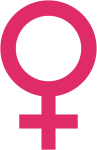 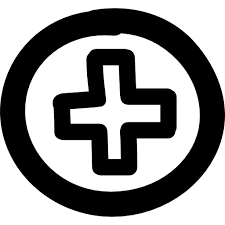 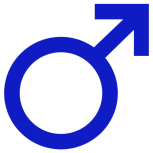 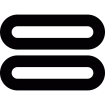 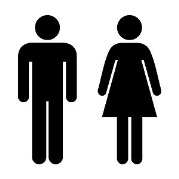 1’665,4251’650,3413’315,766MunicipioHabitantes (2015)001 Ensenada486,639002 Mexicali988,417003 Tecate102,406004 Tijuana1’641,570005 Playas de Rosarito96,734Total3’315,766FortalezasOportunidadesLas metas de los programas presupuestarios estatales se alinean a los Documentos de Planeación Federal y Estatal. Buen porcentaje de cumplimiento programático. Desarrollar mecanismos para la detección de necesidades. Debilidades AmenazasFalta de mecanismos de detección de necesidades en los que se determine la viabilidad y pertinencia de los apoyos otorgados. Constante flujo migratorio que incrementa las necesidades del servicio. FortalezasOportunidadesIndicadores de los programas presupuestarios estatales con resultados favorables en general.Dar claridad a la definición de indicadores de los programas presupuestarios que se relacionan con el Fondo.Elaboración de Matriz de Indicadores de Resultados Estatal del Fondo para su Seguimiento. Debilidades AmenazasNo se encontró la Matriz de Indicadores de Resultados del Fondo/Programa.Falta de Matriz de Indicadores de Resultados Estatal del Fondo. Matriz de Indicadores de -Resultados Estatal con metas conservadoras. Desconocimiento del impacto de los indicadores del Fondo de Cultura. FortalezasOportunidadesCuentan con metas definidas y programadas que abonan al alcance del objetivo del Instituto. Establecer controles en los procesos administrativos y operativos, relativos al control del avance presupuestal. Elaborar presupuesto donde se identifique las fuentes de financiamiento.Identificar la relación del recurso del Fondo en el logro de las metas programáticas establecidas. Debilidades AmenazasNo es posible identificar el uso del recurso del Fondo en el logro de las metas. Ajustes presupuestales a la baja del Fondo por parte de la Federación. FortalezasOportunidadesPersonal capacitado para atender la difusión del arte y cultura. Desarrollar un diagnóstico de la población potencial, para fortalecer el desarrollo de los programas de gobierno en materia de difusión del arte y la cultura. Debilidades AmenazasNo se cuenta con un diagnóstico de población objetivo a atender a nivel estatal. Alto flujo migratorio en la Entidad, que impacta en los indicadores. DESCRIPCIÓN DE LA EVALUACIÓNNombre completo de la evaluación: Evaluación Específica del Desempeño del Fondo de Cultura Fecha de inicio de la evaluación (22/08/2017)Fecha de término de la evaluación (19/10/2017)Nombre de la persona responsable de darle seguimiento a la evaluación y nombre de la unidad administrativa a la que pertenece: Nombre: Moisés Aldana VázquezUnidad Administrativa: Ahora: Soluciones Empresariales S.CObjetivo general de la evaluación: Evaluar el desempeño del Fondo de Aportaciones para la Nómina Educativa y el Gasto Operativo ejercido hasta el segundo trimestre del 2017, con pase en la información institucional, programática y presupuestal.Objetivos específicos de la evaluación: Realizar una valoración de los resultados y productos de los programas estatales y del recurso federal, mediante el análisis de las normas, información institucional, los indicadores, información programática y presupuestal.Analizar la cobertura del fondo, su población potencial, objetivo y atendida.Identificar los principales resultados del ejercicio presupuestal, el comportamiento del presupuesto asignado, modificado y ejercido, la distribución por el rubro que atiende el fondo, analizando los aspectos más relevantes del ejercicio del gasto.Analizar el avance de los indicadores sus resultados al 2do trimestre del ejercicio fiscal 2017 con su relación con las metas establecidas.Analizar la Matriz de Indicadores de Resultados (MIR)Identificar los principales aspectos susceptibles de mejora que han sido atendidos.Identificar los hallazgos más relevantes derivados de la evaluación respecto al desempeño programático, presupuestal, de indicadores, población atendida y las recomendaciones atendidas del fondo.Identificar las fortalezas, debilidades, oportunidades y amenazas y las recomendaciones del fondo evaluado.Metodología utilizado de la evaluación: Instrumentos de recolección de información: Cuestionarios__ Entrevistas__ Formatos__ Otros_x_ Especifique: Investigación documental. Descripción de las técnicas y modelos utilizados: La evaluación se llevó a cabo mediante un análisis de gabinete con base en información proporcionada por el Instituto de Cultura de Baja California, así como información adicional que se consideró necesaria para complementar dicho análisis. Se entiende por análisis de gabinete al conjunto de actividades que involucran el acopio, la organización y la valoración de información concentrada en registros administrativos, bases de datos, evaluaciones internas y/o externas, así como documentación pública. PRINCIPALES HALLAZGOS DE LA EVALUACIÓNDescribir los hallazgos más relevantes de la evaluación: De los tres  programas presupuestarios que integran el Fondo de Cultura solo se obtuvo información de uno de ellos que fue el de Programa de Apoyos a la Cultura. No se cuenta con una MIR del Fondo a nivel Estatal, para lo cual se toman en cuenta las matrices de los Programas presupuestarios, los cuales ejercen recursos del Fondo.No se puede realizar una comparación de la Matriz del Fondo con las matrices de los programas presupuestarios. El mayor destino de los recursos del Fondo es para el programa presupuestario federal S268 Programa de Apoyos a la Cultura. Existe una diferencia significativa en lo que reporta la SHCP como pagado y lo que reporta el instituto como Recaudado. Las metas de los programas presupuestarios se encuentran programados de manera conservadoras, ya que varias de estas sobrepasan el 100%. De los tres programas que integran el Fondo, solamente el de Apoyos a la Cultura es el que tiene Reglas de Operación. Señalar cuáles son las principales Fortalezas, Oportunidades, Debilidades y Amenazas (FODA), de acuerdo con los temas del programa, estrategias e instituciones.Fortalezas:Las metas de los programas presupuestarios estatales se alinean a los Documentos de Planeación Federal y Estatal. Buen porcentaje de cumplimiento programático. Indicadores de los programas presupuestarios estatales con resultados favorables en general.Cuentan con metas definidas y programadas que abonan al alcance del objetivo del Instituto. Personal capacitado para atender la difusión del arte y cultura. Oportunidades: Desarrollar mecanismos para la detección de necesidades. Dar claridad a la definición de indicadores de los programas presupuestarios que se relacionan con el Fondo.Elaboración de Matriz de Indicadores de Resultados Estatal del Fondo para su Seguimiento. Establecer controles en los procesos administrativos y operativos, relativos al control del avance presupuestal. Elaborar presupuesto donde se identifique las fuentes de financiamiento.Identificar la relación del recurso del Fondo en el logro de las metas programáticas establecidas. Desarrollar un diagnóstico de la población potencial, para fortalecer el desarrollo de los programas de gobierno en materia de difusión del arte y la cultura. Debilidades:Falta de mecanismos de detección de necesidades en los que se determine la viabilidad y pertinencia de los apoyos otorgados. No se encontró la Matriz de Indicadores de Resultados del Fondo/Programa.Falta de Matriz de Indicadores de Resultados Estatal del Fondo. Matriz de Indicadores de -Resultados Estatal con metas conservadoras. No es posible identificar el uso del recurso del Fondo en el logro de las metas. No se cuenta con un diagnóstico de población objetivo a atender a nivel estatal. Amenazas:Constante flujo migratorio que incrementa las necesidades del servicio. Desconocimiento del impacto de los indicadores del Fondo de Cultura. Ajustes presupuestales a la baja del Fondo por parte de la Federación. Alto flujo migratorio en la Entidad, que impacta en los indicadores. CONCLUSIONES Y RECOMENDACIONES DE LA EVALUACIÓN Describir brevemente las conclusiones de la evaluación:De acuerdo a la información disponible y la proporcionada por el Instituto, se observa que los recursos provienen principalmente del Fondo de Cultura. Es importante mencionar que no se encuentra publicada la Matriz de Indicadores del Fondo de Cultura publicados en los portales gubernamentales. Al no encontrase con una Matriz de Indicadores de Resultados del Fondo de Cultura a nivel estatal, se trabajó con la información de las MIR’s de los Programas Presupuestarios que de acuerdo con el Instituto fueron los cuales recibieron el recurso. Por anterior, nuestra opinión al respecto es que el desempeño de los indicadores del Fondo para 2016 fue poco satisfactorio. Describir las recomendaciones de acuerdo a su relevancia:Desarrollar mecanismos para la detección de necesidades. Establecer una Matriz de Indicadores de Resultados a nivel Estatal, que permita identificar los Indicadores del Fondo que se relacionan con los del Instituto de Cultura de Baja California. Establecer controles en los procesos administrativos y operativos, relativos al control del avance presupuestal.Elaborar presupuesto donde se identifique las fuentes de financiamiento.Identificar la relación del recurso del Fondo en el logro de las metas programáticas establecidas. Desarrollar un diagnóstico de la población potencial, para fortalecer el desarrollo de los programas de gobierno en materia de difusión del arte y la cultura. Datos de la instancia evaluadoraNombre del coordinador de la evaluación:Cargo:Institución a la que pertenece:Principales colaboradores:Correo electrónico del coordinador de la evaluación:Teléfono (con clave lada): Identificación del (los) programa (s)Nombre del (los) programa (s): Fondo de CulturaSiglas: FONEEnte público coordinador del (los) programa (s): Instituto de la Cultura Baja CaliforniaPoder público al que pertenece (n) el (los) programa (s): Poder Ejecutivo _x__ Poder Legislativo___ Poder Judicial___ Ente Autónomo___Ámbito gubernamental al que pertenece (n) el (los) programa (s): Federal _x__ Estatal ___ Municipal___Nombre de la (s) unidad (es) administrativa (s) a cargo del (los) programa (s): Nombre de la (s) unidades Administrativa (s) a cargo del (los) programa (s): Nombre del  (los) titular (es) de la (s) unidad (es) administrativa (s) a cargo del (los) programa (s), (Nombre completo, correo electrónico y teléfono con clave lada)Datos de contratación de la evaluaciónTipo de contrataciónAdjudicación directa___ Invitación a tres___ Licitación Pública___ Licitación Pública nacional___ Otra (señalar)___Unidad administrativa responsable de contratar la evaluación: Comité de Planeación para el Desarrollo del Estado (COPLADE). Costo total de la evaluación:Fuente de financiamiento:Recurso Fiscal____ Recurso propio____ Créditos___ Especificar___Difusión de la evaluaciónDifusión en internet de la evaluación: www.copladebc.gob.mx ywww.monitorbc.gob.mxDifusión en internet del Formato: www.copladebc.gob.mx ywww.monitorbc.gob.mx